Mölkky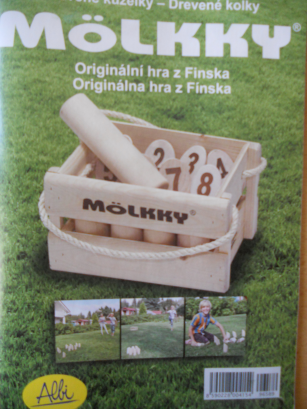 Počet hráčů: 2 a víceVěk:  3 +Hrací doba: cca 30 min., podle počtu hráčůCena:  919,- KčAnotace:Mölkky je originální hra z Finska vhodná pro každého bez rozdílu věku, pohlaví a fyzické zdatnosti. Mölkky je vynikající způsob, jak poznat nové lidi nebo jak posilovat vztahy s rodinou, přáteli nebo spolupracovníky. Není potřeba žádné fyzické síly: úspěch je založen na kombinaci náhody a přesnosti házení. Vše, co potřebujete, je venkovní prostor – zahrada, park nebo trávník na návsi, pár přátel a sada kolíků Mölkky. Hra končí, když první hráč dosáhne přesně 50 bodů.Hra obsahuje:12 dřevěných kolíků očíslovaných 1 – 121 házecí kolík Mölkky1 tužku na zapisování bodů Pravidla hry – českyPravidla hry – slovensky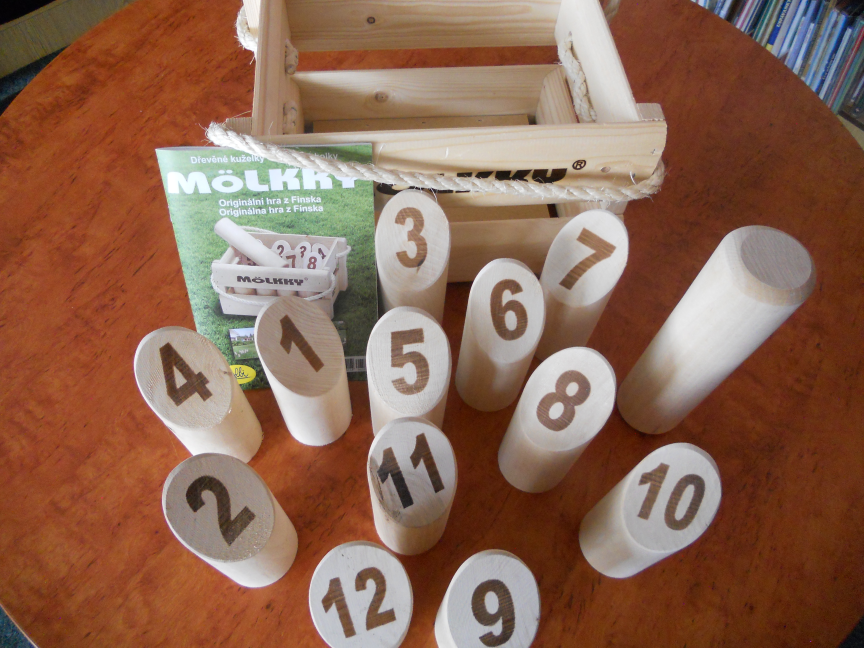 